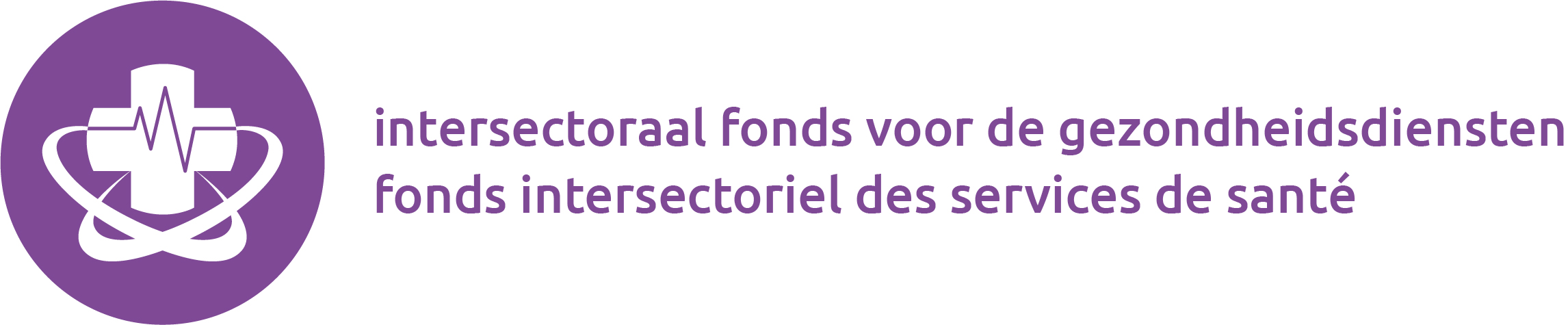 FORMULIER SCHOOL  #kiesvoordezorg – VIA6	IN TE VULLEN DOOR DE SCHOOL WAAR DE KANDIDAAT DE OPLEIDING WIL VOLGENBELANGRIJKE INFORMATIE!!!
De school van uw keuze vullen dit formulier VOLLEDIG en correct in! Bij het online inschrijven dient de kandidaat dit ingevuld document te uploaden om de aanvraag te vervolledigen.    UITERSTE INSCHRIJVINGSDATUM: 7 oktober 2022Let op:  Als het dossier onvolledig is of te laat toekomt, kunnen we geen rekening houden met de aanvraag!Ondergetekende _______________________________ 	handelend als ______________________________________________bevestigt dat het diploma van dhr./mevr. ____________________________________ onderzocht werd en dat dit toegang kan geven tot*:  ZorgkundigeAantal uren / vakken reeds afgewerkt: ______ 	Volgt in 2023-2024: ________ opleidingsuren (of kopie inschrijvingsformulier)Duur van de opleiding 1 schooljaar	 1,5 schooljaar ALGEMEEN: de kandidaat moet nog slagen voor een toegangsproef.		Datum resultaat:_____/_____/_______* Onder voorbehoud dat het dossier administratief (volgens de geldende reglementering) in orde is tegen de opstart van het schooljaar. Naam en adres van de school (en/of stempel):	datum en handtekening: